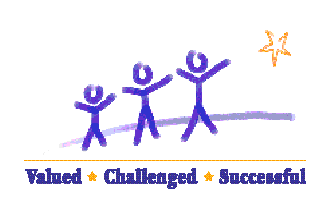 Call Meeting to Order at 6:00 p.m.					         Roll CallDr. Pono Aiona - 12/2017		George Q. Baker – 12/2017Margaret Hoyt – 12/2016W. Dan Manassau – 12/2016Nancy Mendizabal – 12/2016Thomas Valore – 12/2016Joseph Weinstein – 12/2016Comments from the PublicIntroduction to the Rose Learning CenterApprove February 11, 2016 CBOC Meeting AgendaApprove October 12, 2015 CBOC Meeting MinutesAudit Report Nigro & Nigro – Kevin BrejnakRevisit CBOC meeting scheduleUpdate on High School pipesBoard Approval of Dr. Pono and Mr Baker’s positionsSummer ProjectsQuarterly Progress Report OverviewFinancialsSuperintendent’s Comments/ Update on New Elementary school and Evergreen CollegeDetermine Date of Next Meeting Adjournment